CLIENT REFERRAL FORM (to be completed for all referrals)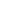 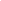 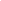 Date of Referral:                                                  Referral Received by:                                      Ref No: Time of Referral:                                                  Referral contact within 3 hours:  Yes/No                                                                            CONSENT Has the Client consented to this referral being made to SHEWISE?       Yes  CONSENT Has the Client consented to this referral being made to SHEWISE?       Yes  CONSENT Has the Client consented to this referral being made to SHEWISE?       Yes  CONSENT Has the Client consented to this referral being made to SHEWISE?       Yes  DATA PROTECTION STATEMENTPlease ensure that the client is aware that the information gathered and included in the Referral Form is confidential and will be kept on file. This information will be shared with others on a need-to-know basis and will only be disclosed to third parties without the consent of the client if there is a significant risk of harm to a child or adult.DATA PROTECTION STATEMENTPlease ensure that the client is aware that the information gathered and included in the Referral Form is confidential and will be kept on file. This information will be shared with others on a need-to-know basis and will only be disclosed to third parties without the consent of the client if there is a significant risk of harm to a child or adult.DATA PROTECTION STATEMENTPlease ensure that the client is aware that the information gathered and included in the Referral Form is confidential and will be kept on file. This information will be shared with others on a need-to-know basis and will only be disclosed to third parties without the consent of the client if there is a significant risk of harm to a child or adult.DATA PROTECTION STATEMENTPlease ensure that the client is aware that the information gathered and included in the Referral Form is confidential and will be kept on file. This information will be shared with others on a need-to-know basis and will only be disclosed to third parties without the consent of the client if there is a significant risk of harm to a child or adult.DETAILS OF REFERRING AGENTDETAILS OF REFERRING AGENTDETAILS OF REFERRING AGENTDETAILS OF REFERRING AGENTAgency Name: Agency Name: Referrer’s Name and Job Title:Referrer’s Name and Job Title:Referrer’s Contact Telephone and Email:Referrer’s Contact Telephone and Email:Borough of Referral:Borough of Referral:Client’s Danger Area:Client’s Danger Area:Currently Resident at: Currently Resident at: Is it Safe to contact the client:Is it Safe to contact the client:Mobile:       Email:       Text:        What’s App: Mobile:       Email:       Text:        What’s App: CLIENT’S DETAILSCLIENT’S DETAILSCLIENT’S DETAILSCLIENT’S DETAILSName:  Tel. Number:  Tel. Number:  Email: D.O.B: Age:  Age:  Language: Ethnicity: Nationality: Nationality: Interpreter Required: Marital Status:SingleMarriedSeparatedDivorcedWidowCohabitingRather not sayMarital Status:SingleMarriedSeparatedDivorcedWidowCohabitingRather not sayChildren:         Yes/No                       How many?                 Age:  Pregnant?     Children:         Yes/No                       How many?                 Age:  Pregnant?     Immigration Status:BritishEU NationalSpousal VisaILRDDV Concession (country of origin)Asylum SeekerRefugeeWork VisaStudent VisaOtherImmigration Status:BritishEU NationalSpousal VisaILRDDV Concession (country of origin)Asylum SeekerRefugeeWork VisaStudent VisaOtherRecourse to Public Funds:    Claiming Benefits:          Which Benefits:          Recourse to Public Funds:    Claiming Benefits:          Which Benefits:          Current Support needs:Experiencing Domestic AbusePhysical Safety- adviceLooking for a safe/Refuge spaceHousing AdviceFinancial/Benefit AdviceMental/Physical Health Needs- Family & ChildrenImmigration LawHousingCurrent Support needs:Experiencing Domestic AbusePhysical Safety- adviceLooking for a safe/Refuge spaceHousing AdviceFinancial/Benefit AdviceMental/Physical Health Needs- Family & ChildrenImmigration LawHousingEducational, Skills & Employment needsSocial isolation/interaction needs.DisabilityFamily LawCriminal Justice systemFoodbank Educational, Skills & Employment needsSocial isolation/interaction needs.DisabilityFamily LawCriminal Justice systemFoodbank Current SituationCurrent SituationWhat does the Client Want?What does the Client Want?Sign Posted to:Sign Posted to:Referred to:Referred to:Action Taken:Advice Given:                       Sign Posted to External Agencies:     Action Taken:Advice Given:                       Sign Posted to External Agencies:     Referred (in-house):   Referred (in-house):   Follow Up:                                                                                 Risk Levels:  H/M/L.      Complex/Multiple Needs Follow Up:                                                                                 Risk Levels:  H/M/L.      Complex/Multiple Needs Follow Up:                                                                                 Risk Levels:  H/M/L.      Complex/Multiple Needs Follow Up:                                                                                 Risk Levels:  H/M/L.      Complex/Multiple Needs Date:  Date: Advice:Date: Date:  Date: Advice:Date: Date:  Date: Advice:Date: Date:  Date: Advice:Date: 